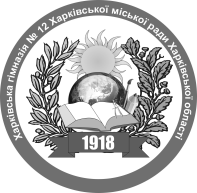 НАКАЗ18.01.2019                                                                                                 № 27Про участь у I  (районному) туріміського конкурсу «Учень року – 2019»       Згідно з наказом  Управління освіти адміністрації Основ’янського району Харківської міської ради від 17.01.2019 №28 «Про проведення I (районного) туру міського конкурсу «Учень року – 2019» та на виконання основних заходів Комплексної програми розвитку освіти м. Харкова на 2018-2022 роки, з метою створення сприятливих умов для самовизначення та самореалізації учнів 10-11-х класів, підтримки та стимулювання розвитку обдарованої молоді гімназіїНАКАЗУЮ:1. Заступнику директора з навчально-виховної роботи Слінько Л.А.:1.1. Довести інформацію про проведення I  (районного) туру  міського конкурсу «Учень року – 2019» до педагогічних працівників та учнів гімназії.До 21.01.2019 1.2. Сприяти участі учнів у I  (районному) турі  міського конкурсу  «Учень року – 2019».         Січень – лютий 2019 року 2. Лаборанту Самотою Є.В. розмістити цей наказ на сайті гімназіїУ день підписання наказу3. Контроль за виконанням цього наказу залишаю за собою.Директор Харківської гімназії №12 				Л.А.КалмичковаСлінько Л.А.З наказом ознайомлені:Слінько Л.А.Самотой Є.В.